МБДОУ Детский сад 28
Тематический день
"День шляп в детском саду"
Статью подготовили воспитатели
Потапенко Олеся Петровна
Катеранова Людмила Михайловна
Фанфары, громче заучите!
Мы всем гостям сегодня рады!
Мы начинаем шляпный наш парад!
Сколько шляп здесь разных!
Таких забавных и прекрасных!
А девочки как в шляпах хороши!

Слово «шляпа», не русское, а пришло к нам из Франции «шапо», что означает покрышка. Шляпа была придумана для тепла, т.е. укрытие головы от холода, дождя и снега. Первые головные уборы изготавливались из шкур животных. Все короли и королевы, княгини, цари надевали головные уборы - короны, диадемы, всевозможные шляпы. Время шло и вместе с модой на одежду менялись и головные уборы, сегодня на голове у нас различные панамки, кепки, банданы на любой вкус.
#октябрьскийрайонуфы 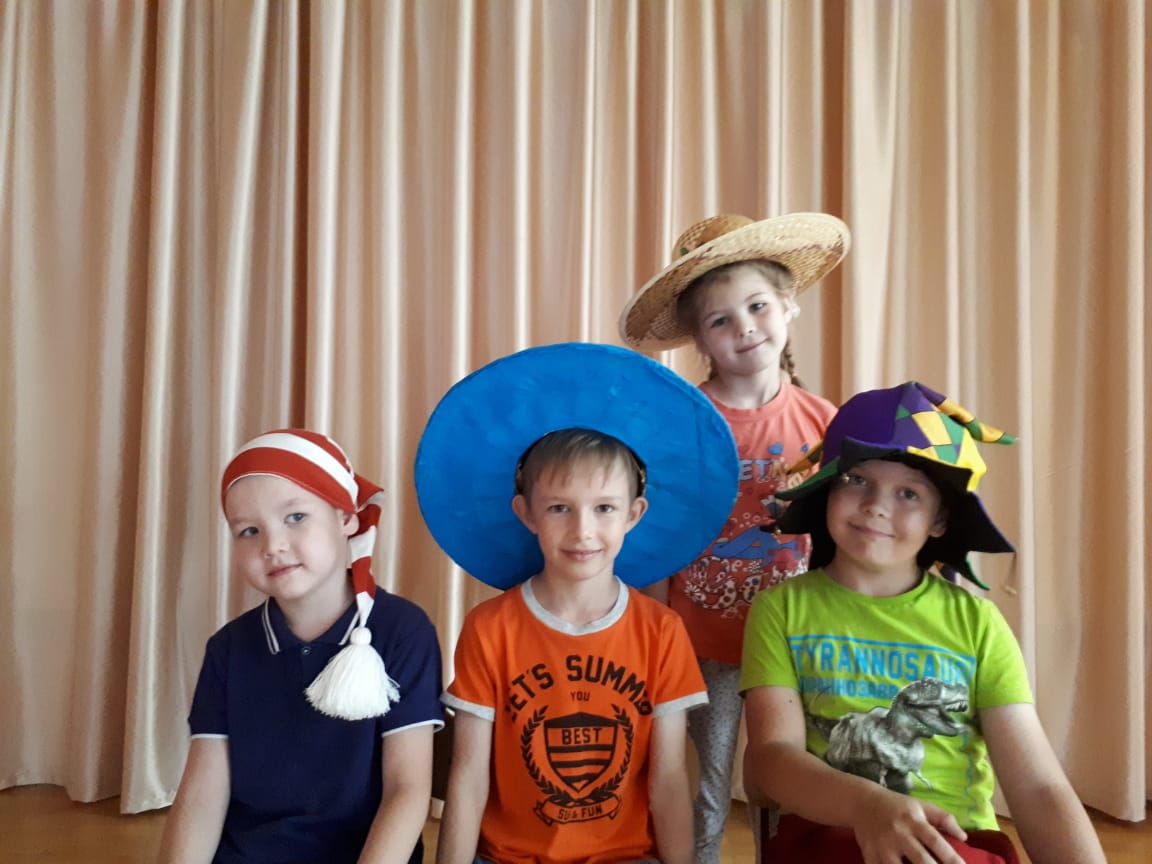 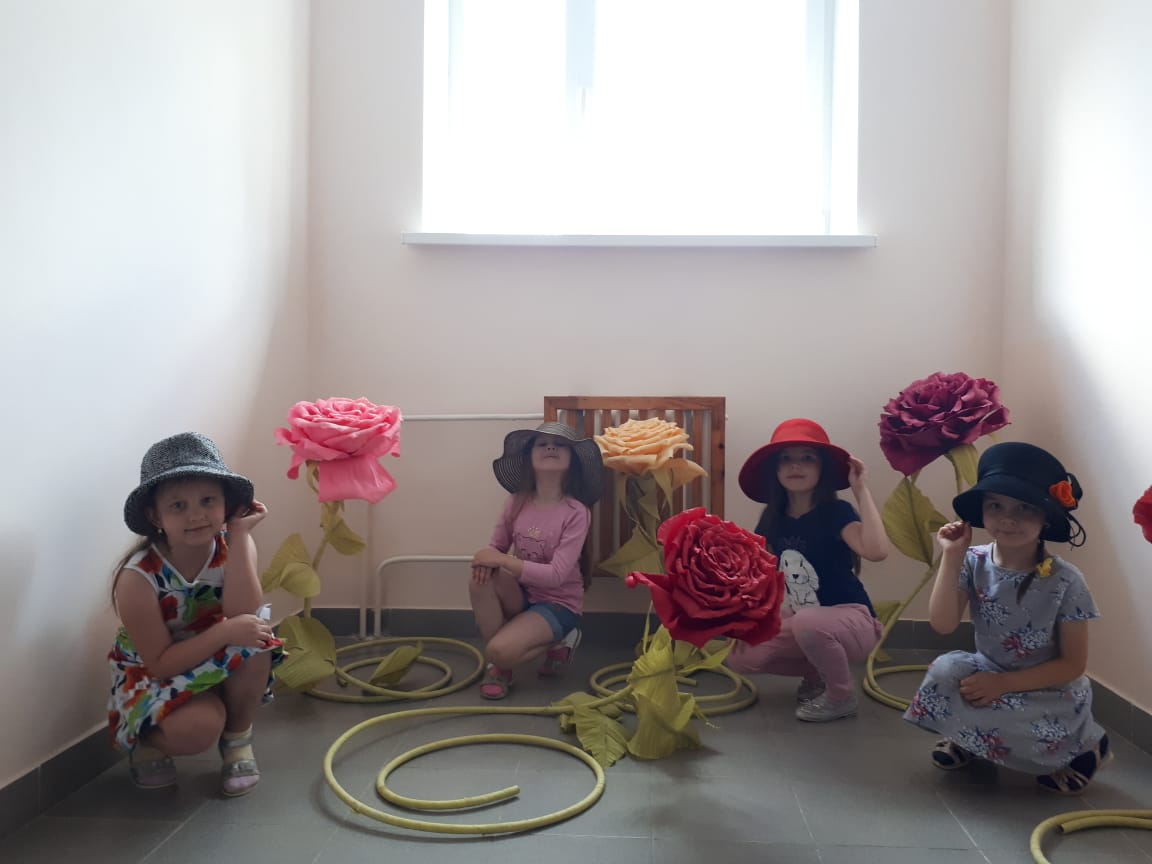 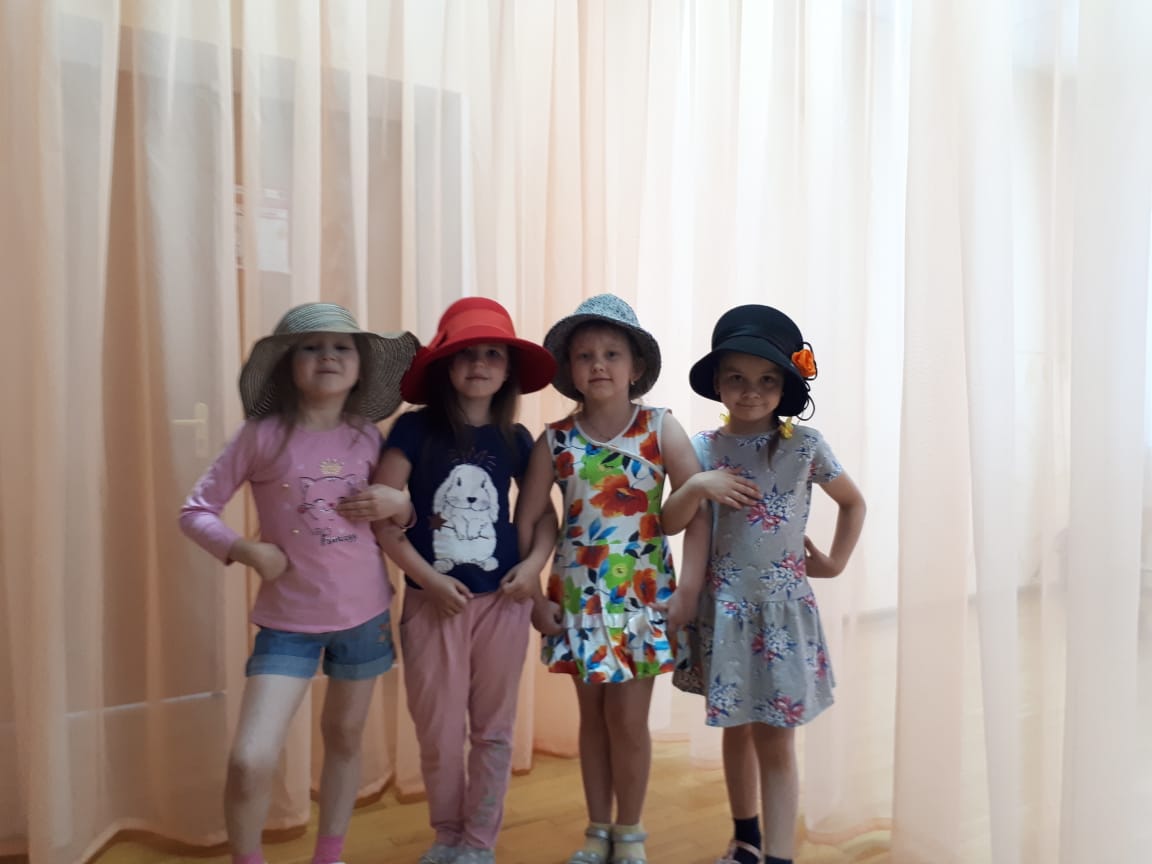 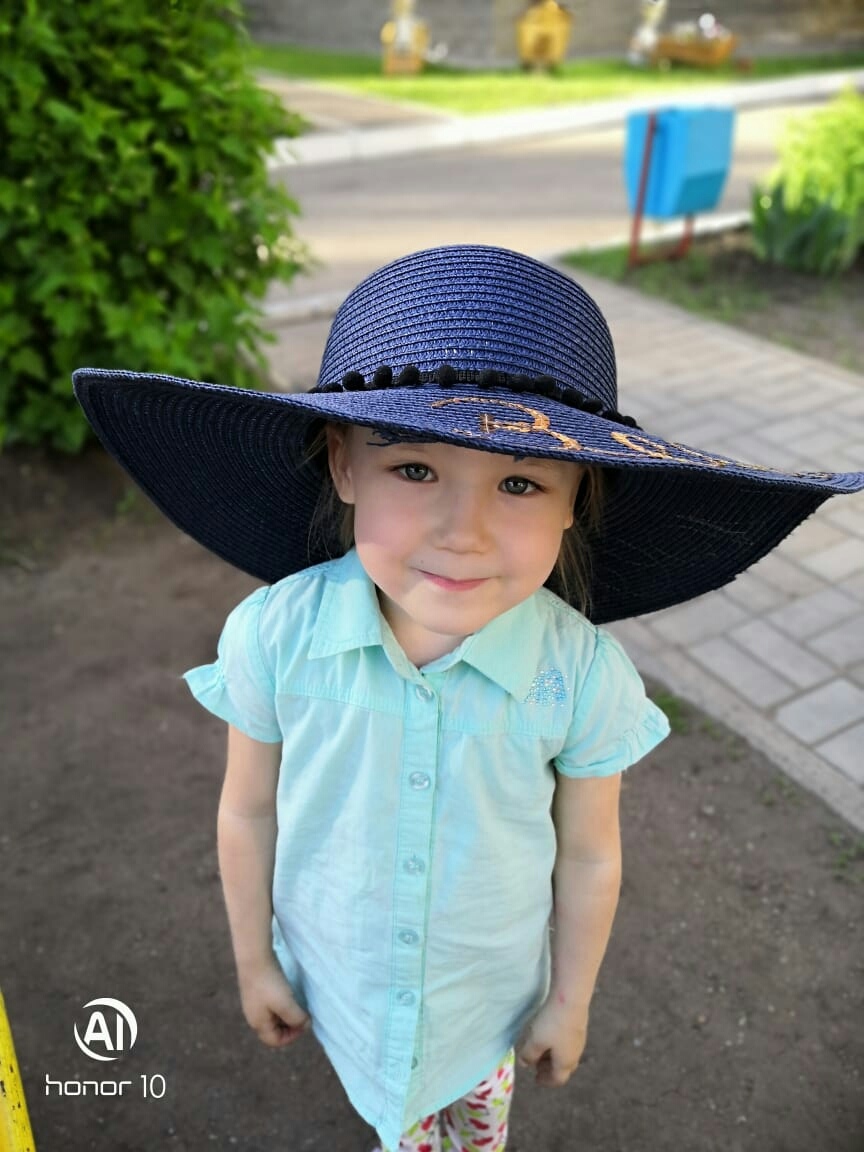 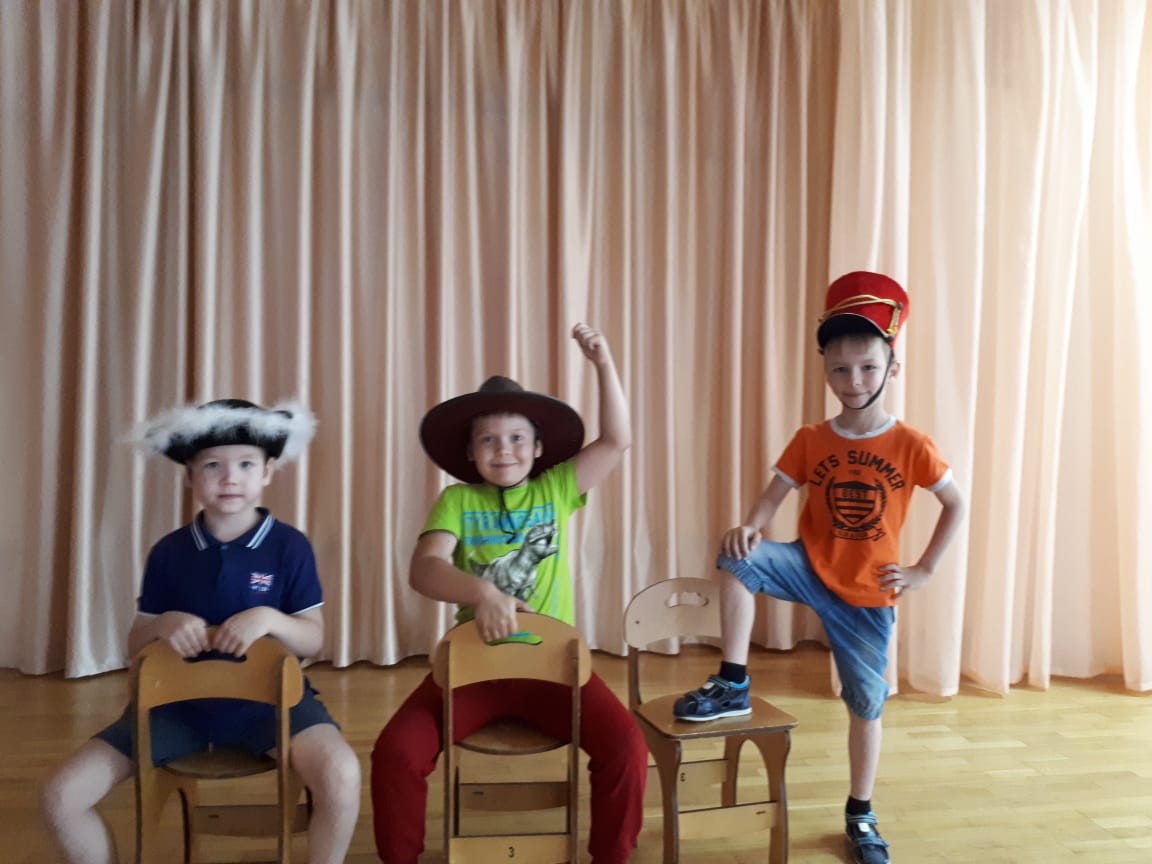 